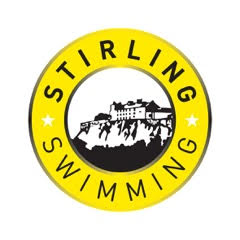 An Invite to ourSTIRLING IM Challenge MeetHeld under licence from SASA West DistrictLicence Number: WD/L2/009/0124Venue: Grangemouth Sports ComplexDate: Sunday 21st  January 2024Closing Date: Wednesday 20th  December 2023Meet InformationDate:			Sunday 21st January 2024Venue			Grangemouth Sports Complex, Abbots Road, GrangemouthPool: 			6 lane, 25m pool with full electronic timing and scoreboard.Session Times	Session 1: 	Warm up 9.00am	Start 9.45 am			Lunch:		12.45pm			Session 2:	Warm up 1.15pm	Start 2.00pmPlease note once entries have been received these times may be adjusted to ensure smooth running of meetAge groups		10yrs, 11yrs, 12yrs, 13yrs, 14yrs and 15&over			Age is on day of meetEvents will be run in mixed age groups, with results sorted by age group.Minimum age 10yrs, Awards:		All events will be Heat Declared Winners (HDW)Medals will be awarded 1st, 2nd, 3rd in each group in all events. An IM Challenge (top points) award will be given in each age groupEntry Fees		£7.50 per individual eventSpectating	Spectators will be allowed in accordance with current COVID19 regulations. Entry for adults £2 per session, children free. Cash only accepted on the door.Closing Date		Wednesday 20th  December 2023			Late entries will not be acceptedEntries, Withdrawals and Start ListsThe meet will be run using Hytek meet Manager, requested for entry files should be submitted by email to programming@stirlingswimming.co.uk.25m conversions are acceptedEntries will be accepted on a time basis. It is the responsibility of Entry Secretaries to ensure all entry times and dates of birth are correctWhere an event is over-subscribed, entries may be scratched, to ensure the smooth and timely running of the meet. Scratches will be made proportionally across all age groups.Participating clubs will be provided with a list of confirmed swims and scratches and a copy of the Programme within 2 weeks of the closing date. Any scratches will be fully refunded. Once draft programme issued no further refunds will be given.Withdrawals made after issue of the programme will be charged in full.Please email any withdrawals to the programming@stirlingswimming.co.uk as soon as possible and no later than 5.00pm Wednesday 17th January 2023Start lists will be issued to all clubs, prior to the start of a session, once all the withdrawals have been processed.The use of photographic or video equipment is prohibited unless the appropriate form has been signed and authorised by the Gala ConvenorFlash photography is not permitted due to the risk of false startsCompleted entry files should be submitted to programming@stirlingswimming.co.ukHealth and safety Forms and the Entry form can be submitted by email to invoices@stirlingswimming.co.uk With confirmation of payment by BACS toStirling Swimming ClubBank of Scotland account No 00829926Sort Code 80-91-29Ref: Your Club name, 2024 IM meetOfficials	Each competing club are requested to supply at least 2 Technical Officials (with one being J1 or above) to enable the meet to run smoothly and gain accreditation. A sign-up genius will be created to allow officials to register prior to the event. Meet RulesThe meet will be held under SASA rules, Enclosed is a Health & Safety Declaration Form to be completed (Mandatory). Please return this with your Entry Summary Form prior to the meet date.Level Licence has been granted for this meet. Licence No WD/L2/009/0124All swimmers must have a current SASA registration number or be registered with the appropriate governing body.No swimmer under the age of 10 years is permitted at this meet.Current SASA swim suit regulations should be adhered to at this meet.Electronic timing will be in operation. In the event of the electronic timing failing, manual timing will be used hence the need to have sufficient STO’s to ensure this is available.Only Swimmers, Coaches, Team Managers and Meet Officials will be admitted poolside.Coaches and team Managers must ensure that all their swimmers can safely dive into deep or shallow water as per current legislation. There will be NO diving at the shallow end of the poolSwimmers must act on the instruction given by the Meet Officials and behave in a reasonable manner at all times. Outdoor footwear must not be work on poolside and swimmers out with the poolside must wear dry clothing and footwear at all times.Swimmers and coaches must not take glassware into the changing village or onto poolsideStirling Swimming Club cannot be held responsible for loss or damage to property during the meetIt is the responsibility of the swimmers to report to the marshalling area five heats in advanceCoaches must ensure that all swimmers can safely dive into the deep water as prescribed by current legislation. Over the top starts to be used to ensure the smooth running of the meet.It is the responsibility of each club to ensure that their swimmers are aware of the Meet Rules.The Meet Management reserves the right to alter the programme and warm up times if necessary. Anything not covered above or printed in the event programme will be at the Gala Convenor’s discretion.Programme of Events Session 1Warm up 9.00am – Start Time 9.45amSession 2Warm up 1.15pm – Start Time 2.00pmHealth & Safety DeclarationIn order to comply with licence and health and safety requirements, this form must be completed and returned with the entry information.I confirm that all entered swimmers have paid their current SASA annual membership fee (Scottish Clubs) or are affiliated members of their governing body (non-Scottish clubs)I understand that any swimmer entered without a registration number will be automatically rejected.I confirm that all entered swimmers have been trained and are competent to dive into deep or shallow water in a safe manner as prescribed by current/planned legislation.I confirm that the information regards the use of photographic requirement has been passed onto swimmers and parents intending to travel to the meetReturn completed forms with entries to programming@stirlingswimming.co.ukStirling IM Challenge MeetEntry Summary SheetThis form must be completed and returned with payment by the closing datePlease email this form along with confirmation of payment to invoices@stirlingswimming.co.ukStirling Swimming Club, Bank of Scotland account No 00829926, Sort Code 80-91-29Ref: Your Club name, 2024 IM101Girls 10 - 12 100 Free102Boys 10 - 12 100 Free103Girls 13 and over 200 Back104Boys 13 and over 200 Back105Girls 10 - 12 100 Breast106Boys 10 – 12100 Breast107Girls 13 and over400 IM108Boys 13 and over400 IM109Girls 10 – 12100 Fly110Boys 10 – 12100 Fly201Boys 13 and over200 Breast202Girls 13 and over200 Breast203Boys 10 - 12 100 Back204Girls 10 – 12100 Back205Boys 13 and over200 Fly206Girls 13 and over200 Fly207Boys 10 – 12200 IM208Girls 10 – 12200 IM209Boys 13 and over200 Free210Girls 13 and over200 FreeSignedPrint NamePosition in ClubClubDateClub NameContact NameAddressPosition in ClubMobile NoEmailIndividual Female Entries@ £7.50 each£Individual Male Entries@ £7.50 each£Lunches for coaches/TM etc@ £6.50 each£Total amount enclosed£